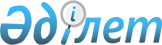 О некоторых вопросах республиканской собственностиПостановление Правительства Республики Казахстан от 22 мая 2012 года № 657

      В соответствии с пунктом 1 статьи 114 Закона Республики Казахстан от 1 марта 2011 года «О государственном имуществе» Правительство Республики Казахстан ПОСТАНОВЛЯЕТ:



      1. Передать в оплату акций акционерного общества «Казтелерадио» республиканское имущество согласно приложению к настоящему постановлению.



      2. Комитету государственного имущества и приватизации Министерства финансов Республики Казахстан и Министерству транспорта и коммуникаций Республики Казахстан в установленном законодательством порядке принять меры, вытекающие из настоящего постановления.



      3. Настоящее постановление вводится в действие со дня подписания.    Премьер-Министр

  Республики Казахстан                           К. Масимов

Приложение         

к постановлению Правительства

Республики Казахстан    

от 22 мая 2012 года № 657  

Перечень

республиканского имущества, передаваемого в оплату

акций акционерного общества «Казтелерадио»
					© 2012. РГП на ПХВ «Институт законодательства и правовой информации Республики Казахстан» Министерства юстиции Республики Казахстан
				№

п/пНаименование имуществаМесторасположение1231Техническое здание МакинскаАкмолинская область, город

Макинск2Мачта «Макинск»Акмолинская область, город

Макинск3Техническое здание общей площадью 217,6

квадратных метровАкмолинская область,

Ерейментауский район,

поселок Бестобе4Антенно-мачтовое сооружение высотой 89 метров,

площадью 2,44 метров х 2,44 метровАкмолинская область,

Ерейментауский район,

поселок Бестобе5Монтерский дом общей площадью 136,9 квадратных

метровАкмолинская область,

Ерейментауский район,

поселок Бестобе6Техническое зданиеАкмолинская область,

поселок Заозерный7Башня, высотой 56 метровАкмолинская область,

поселок Заозерный8ТопливохранилищеАкмолинская область,

поселок Заозерный9Резервуар для водыАкмолинская область,

поселок Заозерный10Техническое здание общей площадью 217,6

квадратных метровАкмолинская область,

Ерейментауский район,

поселок Селеты11Антенно-мачтовое сооружение высотой 105 метров,

площадью 2,5 метров х 2,5 метровАкмолинская область,

Ерейментауский район,

поселок Селеты12Монтерский дом общей площадью 121 квадратный

метрАкмолинская область,

Ерейментауский район,

поселок Селеты13Земельный участок, общей площадью 26 659

квадратных метровАкмолинская область,

Ерейментауский район,

поселок Селеты14Земельный участок площадью 0,57 гектаровАлматинская область,

Райымбекский район, 3-ий

километр западнее поселка

Тасаши Райымбекского

района15Радиорелейная станция «Шоладыр»Алматинская область,

поселок Шоладыр16Радиорелейная станция «Толкын»Алматинская область,

поселок Толкын17Мачта высотой 73,72 метраАлматинская область,

поселок Сопак18Земельные участкиАлматинская область,

поселок Сопак19Радиорелейная станция «Успеновка»Жамбылская область,

поселок Успеновка

(Беткайнар)20Земельный участок площадью 0,7091 гектараЖамбылская область,

КордайскиЙ район, село

Беткайнар21Техническое здание общей площадью 120 квадратных

метровКостанайская область,

поселок Аркалык22Башня высотой 43 метраКостанайская область,

поселок Силантьевка23Мачта высотой 191,8 метровПавлодарская область,

Качирский район, село

Октябрьское24Радиорелейная станция «Казыгурт»Южно-Казахстанская

область, поселок Казыгурт

(село Шарбулак)25Башня высотой 50 метровЮжно-Казахстанская

область, Байдибекский

район, поселок Китаевка26Мачта высотой 64 метраЮжно-Казахстанская

область, Шардаринский

район, РРС Узын ата

(Комсомол)27Техническое зданиеЮжно-Казахстанская

область, Шардаринский

район, РРС Узын ата

(Комсомол)28Монтерский домЮжно-Казахстанская

область, Шардаринский

район, РРС Узын ата

(Комсомол)29Башня высотой 43 метраЮжно-Казахстанская

область, Байдибекский

район, поселок Шаян30Башня высотой 44 метраЮжно-Казахстанская

область, Отырарский район,

поселок Аккум31Башня высотой 27 метраЮжно-Казахстанская

область, Созакский район,

поселок Тасты